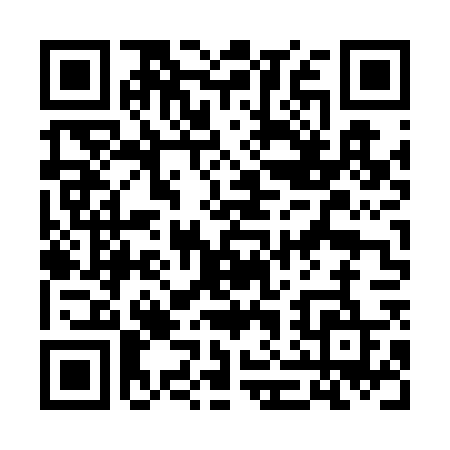 Prayer times for Brickyard Village, South Carolina, USAMon 1 Jul 2024 - Wed 31 Jul 2024High Latitude Method: Angle Based RulePrayer Calculation Method: Islamic Society of North AmericaAsar Calculation Method: ShafiPrayer times provided by https://www.salahtimes.comDateDayFajrSunriseDhuhrAsrMaghribIsha1Mon4:536:171:285:138:3910:032Tue4:536:171:285:138:3910:033Wed4:546:171:285:148:3910:034Thu4:546:181:295:148:3910:025Fri4:556:181:295:148:3910:026Sat4:566:191:295:148:3910:027Sun4:566:191:295:148:3810:018Mon4:576:201:295:148:3810:019Tue4:586:211:295:158:3810:0110Wed4:586:211:295:158:3810:0011Thu4:596:221:305:158:3710:0012Fri5:006:221:305:158:379:5913Sat5:016:231:305:158:369:5814Sun5:026:231:305:158:369:5815Mon5:026:241:305:158:369:5716Tue5:036:251:305:158:359:5617Wed5:046:251:305:158:359:5618Thu5:056:261:305:158:349:5519Fri5:066:271:305:158:349:5420Sat5:076:271:305:158:339:5321Sun5:086:281:305:158:329:5322Mon5:096:291:305:158:329:5223Tue5:106:291:305:158:319:5124Wed5:106:301:305:158:319:5025Thu5:116:311:305:158:309:4926Fri5:126:311:305:158:299:4827Sat5:136:321:305:158:289:4728Sun5:146:331:305:158:289:4629Mon5:156:341:305:158:279:4530Tue5:166:341:305:158:269:4431Wed5:176:351:305:148:259:43